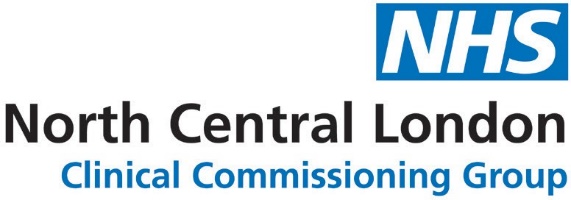 SUBMIT A SERVICE FORMPlease complete the form below with as much detail as possible and send to gp.website@nhs.netSERVICE NAMESUMMARY OF SERVICEELIGIBILITY CRITERIASERVICE PROVIDERSERVICE COMMISSIONERLOGOSWHICH NCL BOROUGH CAN USE THIS SERVICEDOWNLOAD FILESSERVICE FEEDBACK CONTACT DETAILSThis section is for GPs to contact the service for queries or to give feedback.HOW TO REFERREFERRAL FORMWHAT TOPICS ON THE GP WEBSITE IS THIS SERVICE RELEVANT TOWHAT SERVICES ON THE GP WEBSITE IS THIS SERVICE RELEVANT TOWHAT CLINICAL PATHWAY(S) ON THE GP WEBSITE ARE RELEVANT TO THIS SERVICEARE THERE ANY RELEVANT LOCALLY-COMMISSIONED SERVICESYOUR SERVICE WEBSITESEARCH TERMS (KEYWORDS)DESIGNATED REVIEWERCONTACT DETAILS FOR QUERIES FROM WEB TEAMPlease fill inPlease keep this succinct as a GP needs to get the gist of the service at a glance. Inclusion: Please fill in: this can be a simple inclusion such as ‘resident of Camden’Exclusion: Optional to fill inPlease fill inPlease fill inPlease send us a service provider and/or commissioner logo if you have them. Please ensure your files are.jpg, .png or .gif and are no larger than 10mb each. Email your files with this form to gp.website@nhs.netPlease fill in (ie: Barnet, Camden, Enfield, Haringey, Islington?)Please fill in (ie: patient leaflet, GP leaflet) Please send URL link to leaflets held on your organisation’s website, if this is not possible, please attach PDF copies when you email this form. Name: Telephone: Email: Website: Who can refer?: GPs/other health professionals (who exactly?) Provide a summary of exactly how to refer a patient to this service, ie: EMIS/e-RS with path/email/telephone etc. If patients can self-refer, state exactly how they can do so. Include any forms or links for online forms. Email your files with this form to gp.website@nhs.netPlease title the form with an appropriate name and email a copy with this form. (Please keep us updated if the form changes in future). See a list of existing topics: https://gps.northcentrallondonccg.nhs.uk/topics See a list of existing services: https://gps.northcentrallondonccg.nhs.uk/servicesSee a list of existing pathways (or attach a new pathway to the email for us to add): https://gps.northcentrallondonccg.nhs.uk/pathwaysSee a list of existing LCS: https://gps.northcentrallondonccg.nhs.uk/enhanced-servicesIf this service has a website, please provide the URL. What keywords would GPs type to find this service. (This will help us to ensure that it appears when GPs are using the search function on the website.)This is a person(s) who will be asked to review the service page annually and who would be responsible to make the web team aware of any changes that may occur within that 12-month period. Please provide name, role and email address. Please include your name, email address, telephone number and your role. 